                                                                 Schüler-Unihockeyturnier                               OLTV                                                      Visp, 12. November 2014 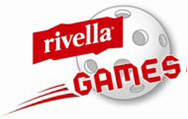 BFO Sand „Halle 1 + 2 “  (Knaben)      Gruppe A		        Gruppe B                                                                                 SchlussranglisteVorrunde- Punktegleichheit: Direktbegegnung, Tordifferenz aller Spiele, erzielte Tore aller Spiele, Losentscheid!Finalrunde- Unentschieden: 2 Min. Verl. , 3 Penalty, Penalty bis zur Entscheidung!Leuk 2          (B1)22217Gampel 1     (B2)00000Fiesch          (B3)02024Aletsch 1      (B4)22127St-Niklaus    (B5)       00202Brig-Glis     (A1)022228(+17)Visp             (A2)202228(+20)Leuk 1          (A3)220228(+8)Aletsch 2     (A4)020002Raron          (A5)202004Gampel 2    (A6)       0000001.Visp7a.Raron2.Aletsch 17b.St-Niklaus3.Brig-Glis9a.Aletsch 24.Leuk 29b.Gampel 15a.Leuk 111.Gampel 25b.FieschZeitBFO Halle 1Resultat13.30-13.38Brig-Glis  (A1)  :  Visp (A2)2:513.40-13.48Raron (A5) :  Gampel 2 (A6)4:013.50-13.58Leuk 1 (A3)  : Visp (A2)1:014.00-14.08Raron (A5) : Brig-Glis (A1)2:414.10-14.18Gampel 2 (A6)  :  Aletsch 2 (A4)0:314.20-14.28Brig-Glis  (A1)  :  Leuk 1 (A3)3:114.30-14.38Visp (A2)  :  Gampel 2 (A6)7:014.40-14.48Aletsch 2 (A4)  :  Raron (A5)2:314.50–14.58Leuk  1 (A3)  :  Gampel 2 (A6)4:015.00-15.08Visp (A2)  :  Raron (A5)6:015.10-15.18Aletsch 2 (A4)  : Brig-Glis  (A1)2:715.20-15.28Raron (A5)  :  Leuk 1 (A3)0:215.30-15.38Aletsch 2 (A4)  :  Visp (A2)0:515.40-15.48PauseZeitBFO Halle 2Resultat13.30-13.38Leuk 1 (A3)  :  Aletsch 2 (A4)3:013.40-13.4813.50-13.58Leuk 2  (B1)  :  Gampel 1 (B2)2:114.00-14.08Fiesch (B3)  :  Aletsch 1 (B4)0:514.10-14.18St-Niklaus  (B5) : Leuk 2 (B1)0:214.20-14.28Fiesch (B3)  :  Gampel 1 (B2)2:114.30-14.38Aletsch 1 (B4)  :  St-Niklaus (B5)2:114.40-14.48Leuk 2  (B1)  :  Fiesch (B3)2:014.50–14.58Gampel 1 (B2)  :  St-Niklaus (B5)2:315.00-15.08Aletsch 1 (B4) :  Leuk 2 (B1)0:015.10-15.18St-Niklaus (B5)  :   Fiesch (B3)0:215.20-15.28Aletsch 1 (B4)  :  Gampel 1 (B2)4:215.30-15.38Gampel 2 (A6)  :  Brig-Glis  (A1)0:1115.40-15.48PauseZeitBFO Halle 2Resultat15.50-15.58½ Final-BErster Grp. B  : Zweiter Grp. AAletsch 1  :  Brig-Glis 2:116.00-16.08Platz 3-4Verlierer ½ Final A  : Verlierer ½ Final BLeuk 2    :  Brig-Glis1:3ZeitBFO Halle 1Resultat15.50-15.58½ Final-AErster Grp. A  :  Zweiter Grp. BVisp  :  Leuk 25:116.00-16.08Platz 1-2Sieger ½ Final A  : Sieger ½ Final BVisp      :  Aletsch 14:1